Learning TargetsLearning TargetsFunctionsLesson 1: Describing and Graphing SituationsI can explain when a relationship between two quantities is a function.I can identify independent and dependent variables in a function, and use words and graphs to represent the function.I can make sense of descriptions and graphs of functions and explain what they tell us about situations.Lesson 2: Function NotationI can use function notation to express functions that have specific inputs and outputs.I understand what function notation is and why it exists.When given a statement written in function notation, I can explain what it means in terms of a situation.Lesson 3: Interpreting & Using Function NotationI can describe the connections between a statement in function notation and the graph of the function.I can use function notation to efficiently represent a relationship between two quantities in a situation.I can use statements in function notation to sketch a graph of a function.Lesson 4: Using Function Notation to Describe Rules (Part 1)I can make sense of rules of functions when they are written in function notation, and create tables and graphs to represent the functions.I can write equations that represent the rules of functions.Lesson 5: Using Function Notation to Describe Rules (Part 2)I can use technology to graph a function given in function notation, and use the graph to find the values of the function.I know different ways to find the value of a function and to solve equations written in function notation.I know what makes a function a linear function.Lesson 6: Features of GraphsI can identify important features of graphs of functions and explain what they mean in the situations represented.I understand and can use the terms “horizontal intercept,” “vertical intercept,” “maximum,” and “minimum” when talking about functions and their graphs.Lesson 7: Using Graphs to Find Average Rate of ChangeI understand the meaning of the term “average rate of change.”When given a graph of a function, I can estimate or calculate the average rate of change between two points.Lesson 8: Interpreting and Creating GraphsI can explain the average rate of change of a function in terms of a situation.I can make sense of important features of a graph and explain what they mean in a situation.When given a description or a visual representation of a situation, I can sketch a graph that shows important features of the situation.Lesson 9: Comparing GraphsI can compare the features of graphs of functions and explain what they mean in the situations represented.I can make sense of an equation of the form  in terms of a situation and a graph, and know how to find the solutions.I can make sense of statements about two or more functions when they are written in function notation.Lesson 10: Domain and Range (Part 1)I know what is meant by the “domain” and “range” of a function.When given a description of a function in a situation, I can determine reasonable domain and range for the function.Lesson 11: Domain and Range (Part 2)When given a description of a function in a situation, I can determine reasonable domain and range for the function.Lesson 12: Piecewise FunctionsI can make sense of a graph of a piecewise function in terms of a situation, and sketch a graph of the function when the rules are given.I can make sense of the rules of a piecewise function when they are written in function notation and explain what they mean in the situation represented.I understand what makes a function a piecewise function.Lesson 13: Absolute Value Functions (Part 1)Given a set of numerical guesses and a target number, I can calculate absolute errors and create a scatter plot of the data.I can analyze and describe features of a scatter plot that shows absolute error data.I can describe the general relationship between guesses and absolute errors using words or equations.Lesson 14: Absolute Value Functions (Part 2)I can describe the effects of adding a number to the expression that defines an absolute value function.I can explain the meaning of absolute value function in terms of distance.When given an absolute value function in words or in function notation, I can make sense of it, and can create a table of values and a graph to represent it.Lesson 15: Inverse FunctionsI understand the meaning of “inverse function” and how it could be found.When given a linear function that represents a situation, I can use words and equations to describe the inverse function.Lesson 16: Finding and Interpreting Inverse FunctionsI can explain the meaning of an inverse function in terms of a situation.When I have an equation that defines a linear function, I know how to find its inverse.Lesson 17: Writing Inverse Functions to Solve ProblemsI can write a linear function to model given data and find the inverse of the function.When given a linear function defined using function notation, I know how to find its inverse.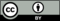 © CC BY 2019 by Illustrative Mathematics